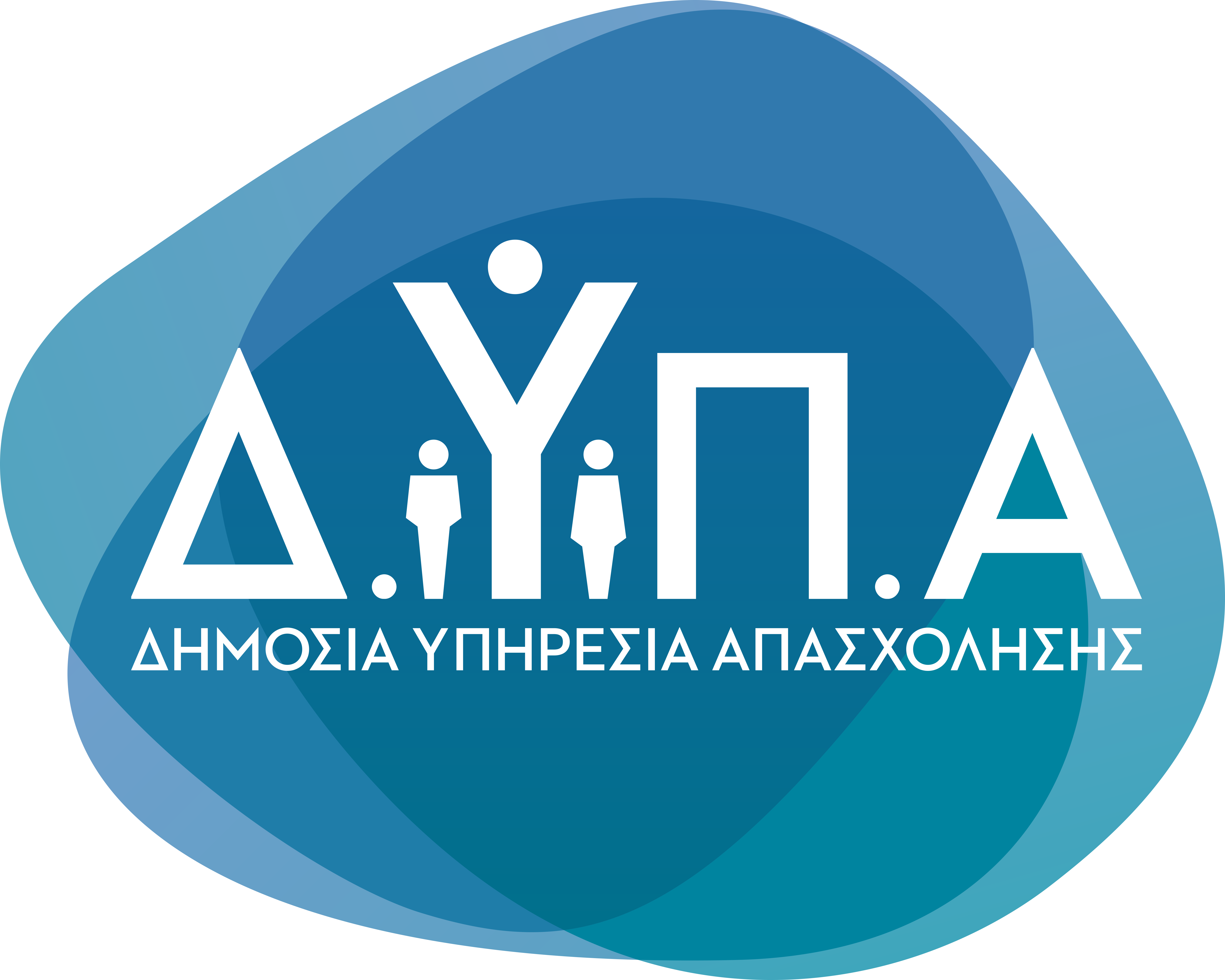 ΔΗΜΟΣΙΑ ΥΠΗΡΕΣΙΑ ΑΠΑΣΧΟΛΗΣΗΣΚΕΚ Δ.ΥΠ.Α. ΠΑΤΡΑΣΑίτησηΣυμμετοχής στο Πρόγραμμα Κατάρτισης«Λεμβούχοι για το Σπήλαιο Διρού»ΠΡΟΣ:ΚΕΚ Δ.ΥΠ.Α. ΠΑΤΡΑΣΑριθμός Μητρώου ΔΥΠΑ:……………………………………………………….………………..(προαιρετικά, εάν κάποιος είναι εγγεγραμμένος στο μητρώο της Δ.ΥΠ.Α.)Ονοματεπώνυμο:……………………………………………………..……………….……….......Διεύθυνση κατοικίας:…………………………………………………………………….…………Τηλ. Επικοινωνίας:…………………………………………………………………………….……Email:…………………………………………………………………………………………………Επιθυμώ τη συμμετοχή μου στο Πρόγραμμα Κατάρτισης “Λεμβούχοι για το Σπήλαιο Διρού”.Έχω ενημερωθεί και αποδέχομαι τους όρους υλοποίησης του προγράμματος.Ημερομηνία                                                                                Ο/Η Αιτών/ούσα……………………                                                                 …………………………..